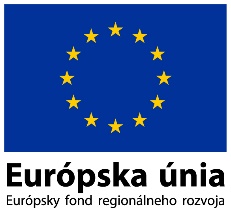 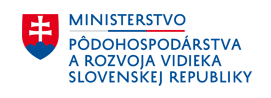 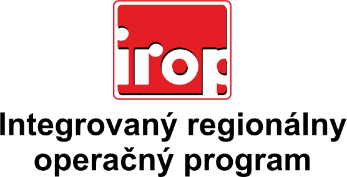 Zoznam odborných hodnotiteľovZoznam odborných hodnotiteľovVyzvanie č. (kód) IROP-PO6-SC61-2016-8Mgr. Petra LibantováVyzvanie č. (kód) IROP-PO6-SC61-2016-8Mgr. Norbert Mikláš PhD.Vyzvanie č. (kód) IROP-PO6-SC61-2016-8Mgr. Jana HaščíkováVyzvanie č. (kód) IROP-PO6-SC61-2016-8Ing. Peter ŠkovranVyzvanie č. (kód) IROP-PO6-SC61-2016-8PhDr. Pavol Kopinec PhD.Vyzvanie č. (kód) IROP-PO6-SC61-2016-8Ing. Lucia KoločaiováVyzvanie č. (kód) IROP-PO6-SC61-2016-8Ing. Eva EinetterováVyzvanie č. (kód) IROP-PO6-SC61-2016-8